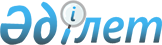 Әкімдіктің 2014 жылғы 16 қыркүйектегі № 2454 "Қостанай қаласы әкімдігінің жұмыспен қамту және әлеуметтік бағдарламалары бөлімі" мемлекеттік мекемесі туралы ережені бекіту туралы" қаулысының күші жойылды деп тану туралыҚостанай облысы Қостанай қаласы әкімдігінің 2016 жылғы 25 сәуірдегі № 914 қаулысы      "Қазақстан Республикасындағы жергiлiктi мемлекеттік басқару және өзін-өзi басқару туралы" Қазақстан Республикасының 2001 жылғы 23 қаңтардағы Заңына, "Құқықтық актілер туралы" Қазақстан Республикасының 2016 жылғы 6 сәуірдегі Заңына сәйкес Қостанай қаласының әкімдігі ҚАУЛЫ ЕТЕДІ:

      1. Қостанай қаласы әкімдігінің 2014 жылғы 16 қыркүйектегі № 2454 "Қостанай қаласы әкімдігінің жұмыспен қамту және әлеуметтік бағдарламалары бөлімі" мемлекеттiк мекемесі туралы ережені бекiту туралы" (Нормативтік құқықтық актілерді мемлекеттiк тіркеу тізілімінде № 5134 болып тіркелген, 2014 жылғы 11 қарашадағы "Біздің Костанай" газетінде жарияланған) қаулысының күші жойылды деп танылсын.

      2. Осы қаулының орындалуын бақылау Қостанай қаласы әкімдігінің әлеуметтік мәселелер жөніндегі орынбасарына жүктелсін.

      3. Осы қаулы қол қойылған күнінен бастап қолданысқа енгiзiледi.


					© 2012. Қазақстан Республикасы Әділет министрлігінің «Қазақстан Республикасының Заңнама және құқықтық ақпарат институты» ШЖҚ РМК
				
      Әкім

Б. Жақыпов
